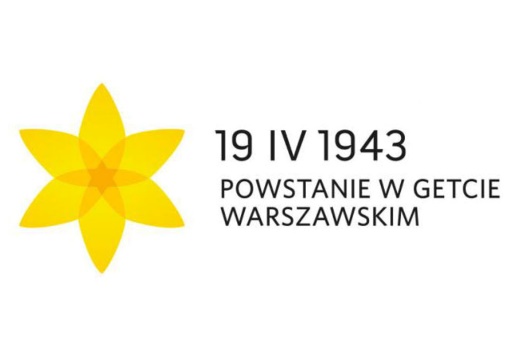 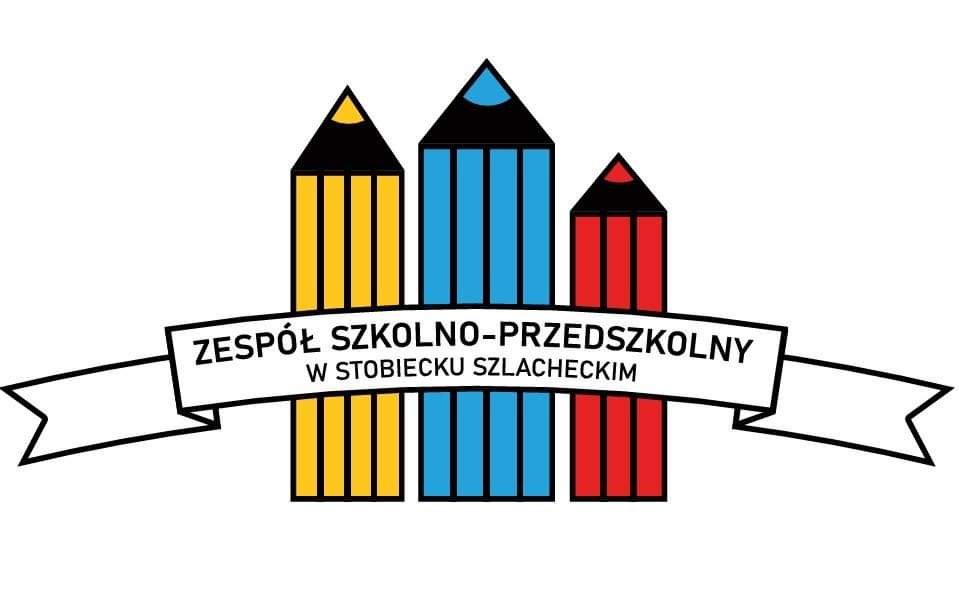   REGULAMIN GMINNEGO KONKURSU HISTORYCZNEGO„Getto warszawskie – piekło w środku miasta  ”POSTANOWIENIA OGÓLNE:Organizatorem konkursu jest Zespół Szkolno – Przedszkolny 
w Stobiecku Szlacheckim.  CELE KONKURSU :Popularyzowanie wiedzy na temat społeczności żydowskiej. Upamiętnienie Polaków ratujących Żydów w czasie II wojny światowej Rozwijanie umiejętności krytycznego podejścia do przekazu historycznego Upamiętnienie 80 rocznicy powstania w getcie warszawskimPogłębianie zainteresowań uczniów technologią informatyczną oraz kształcenie umiejętności wykorzystywania jej w praktycePromowanie aktywności, wyobraźni i kreatywności uczniów oraz ich zdolności artystycznychPokazanie możliwości płynących z umiejętnego posługiwania się multimediamiKONKURS SKIEROWANY JEST DO UCZNIÓW KLAS VI - VIII SZKÓŁ PODSTAWOWYCH Z NASZEJ GMINY.ZGŁOSZENIE UCZESTNIKÓW:W konkursie mogą brać udział uczniowie klas VI–VIII. Przedmiotem konkursu jest stworzenie prezentacji w programie Microsoft PowerPoint lub Canvie (wewnętrzna organizacja, ilustracja slajdów dowolna, maksymalnie 20 slajdów lub ciągłość odtworzenia do 5 minut), w której będą przedstawione informacje dotyczące powstania w getcie warszawskim. W prezentacji mogą znajdować się fotografie, plany, mapy (wraz z bibliografią), podkład muzyczny, filmy. Ostatni slajd w prezentacji powinien zawierać informacje według wzoru:Imię, nazwisko autora: Klasa: Imię, nazwisko nauczyciela prowadzącego: E-mail nauczyciela (opcjonalnie): Nazwa szkoły: Adres szkoły: E-mail szkoły: Telefon szkoły: Każdy uczestnik może przesłać na konkurs maksymalnie jedną pracę. Prezentacje należy dostarczyć w następujący sposób: Nagrać na płytę CD i dostarczyć/przesłać wraz 
z wydrukowanym oświadczeniem uczestnika o przetwarzaniu danych osobowych (załącznik nr 1 i załącznik nr 2) na poniższy adres do dnia 03 kwietnia 2023 r.: Zespół Szkolno – Przedszkolny w Stobiecku Szlacheckim, Stobiecko Szlacheckie 24A, 97 – 561 Ładzice z dopiskiem: Gminny Konkurs Historyczny „ Getto warszawskie – piekło w środku miasta”. II. Prezentację wraz z zeskanowanymi wyżej wymienionymi oświadczeniami (załącznik nr 1 i załącznik nr 2) należy przesłać do dnia 03 kwietnia 2023 r. na adres e - mail: stobiecko@poczta.onet.plDruk zgłoszeniowy w załączniku.Oświadczenie uczestnika o przetwarzaniu danych osobowych w załączniku.KRYTERIA OCENY PRACY:Zgodność pracy z tematyką konkursuPoprawność merytoryczna zamieszczonych w prezentacji informacjiStopień trudności użytych technik, estetykę wykonania i sposób prezentacji, a także oryginalność, kreatywność i pomysłowość w realizacji tematu.TERMINARZ KONKURSU:Zgłoszenie szkół do konkursu do dnia 13 marca 2023 r. Przesłanie prac konkursowych (prezentacji) do dnia 03 kwietnia 2023 r. Podsumowanie konkursu 20 kwietnia 2023 r., godz. 9.45, Zespół Szkolno – Przedszkolny w Stobiecku Szlacheckim, Stobiecko Szlacheckie 24A, 97 – 561 ŁadziceNAGRODY:Wszyscy uczestnicy konkursu otrzymają dyplomy, a laureaci I, II, III miejsca również nagrody rzeczowe.UWAGI DODATKOWE:Osoba do kontaktu w przypadku pytań odnośnie konkursu:p. Iwona Staszczyk – 697 438 454p. Jolanta Kucharska – 504 822 024Wszelkie sprawy nie uwzględnione w regulaminie rozstrzyga Organizator. Uczestnictwo w konkursie jest równoznaczne z wyrażeniem zgody na publikację zdjęć prac na stronie internetowej szkoły, gminy Ładzice oraz w mediach społecznościowych.